АДМИНИСТРАЦИЯЖЕМЧУЖИНСКОГО СЕЛЬСКОГО ПОСЕЛЕНИЯНИЖНЕГОРСКОГО РАЙОНАРЕСПУБЛИКИ КРЫМПОСТАНОВЛЕНИЕ № 10 – П25 января 2021 г.								с. ЖемчужинаОб определении мест и способов сжигания мусора, травы, листвы и иных отходов, материалов или изделийна территории администрации Жемчужинского сельского поселения Нижнегорского района Республики Крым В соответствии с Федеральным законом от 06.10.2003 № 131-ФЗ «Об общих принципах организации местного самоуправления в Российской Федерации», Федеральным законом от 21.12.1994 № 69-ФЗ «О пожарной безопасности», постановлением Правительства Российской Федерации от 16.09.2020 г. № 1479 «Об утверждении Правил противопожарного режима в Российской Федерации», правил благоустройства и содержания территории муниципального образования Жемчужинское сельское поселение Нижнегорского района Республики Крым, утвержденных решением сессии Жемчужинского сельского совета Нижнегорского района Республики Крым  от 13.03.2020 № 5/4 и в целях повышения противопожарной устойчивости территории муниципального образования Жемчужинское сельское поселение Нижнегорского района Республики Крым, администрация Жемчужинского сельского поселения Нижнегорского района Республики Крым. ПОСТАНОВЛЯЕТ:1. На землях общего пользования населенных пунктов, а также на территориях частных домовладений, расположенных на территориях населенных пунктов, запрещается разводить костры, использовать открытый огонь для приготовления пищи вне специально отведенных и оборудованных для этого мест, а также сжигать мусор, траву, листву и иные отходы, материалы или изделия, кроме мест и способов, установленных в пунктах 2 и 3 настоящего постановления.2. Определить местом для сжигания мусора, травы, листвы и иных отходов, материалов или изделий территорию в зоне индивидуальной жилой застройки при наличии специально оборудованных мест с соблюдением правил пожарной безопасности;3. Установить способ сжигания мусора, травы, листвы и иных отходов, материалов или изделий - открытый костер.4. Настоящее постановление не распространяет свое действие в период введения особого противопожарного режима на территории Жемчужинского сельского поселения Нижнегорского района Республики Крым.	5. Обнародовать настоящее постановление на информационном стенде в здании администрации Жемчужинского сельского поселения Нижнегорского района Республики Крым, а также на официальном сайте в сети «Интернет» (http://жемчужинское – сп.рф). 6. Настоящее постановление вступает в силу после его официального опубликования (обнародования).7. Контроль за исполнением настоящего постановления оставляю за собой.Председатель Жемчужинскогосельского совета – глава администрацииЖемчужинского сельского поселения					С.И.Чупиков .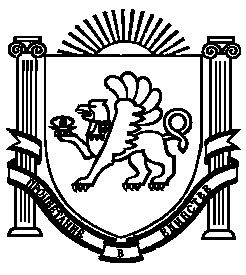 